Publicado en Cuenca el 06/07/2020 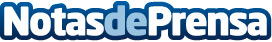 La moda de regalar cuentos personalizados para profesores por cuentos.infoLos obsequios son pequeños detalles que se dan a una persona especial; los cuales representan un halago para alguien que ha sido importante, si esta persona es un profesor o maestra de la escuela, entonces vale la pena regalar algo que guarde relación con las vivencias, debilidades, metas y triunfos compartidos durante el tiempo que se participa en el aula de clasesDatos de contacto: Ángela Mendez766566522Nota de prensa publicada en: https://www.notasdeprensa.es/la-moda-de-regalar-cuentos-personalizados-para Categorias: Educación Literatura Cómics http://www.notasdeprensa.es